Муниципальное казенное общеобразовательное учреждение«Каменнореченская средняя общеобразовательная школа»Конкурс «Герои Отечества – наши земляки»Номинация: Сочинение «Письмо моему герою»МОЙ ПРАДЕД – ГЕРОЙ!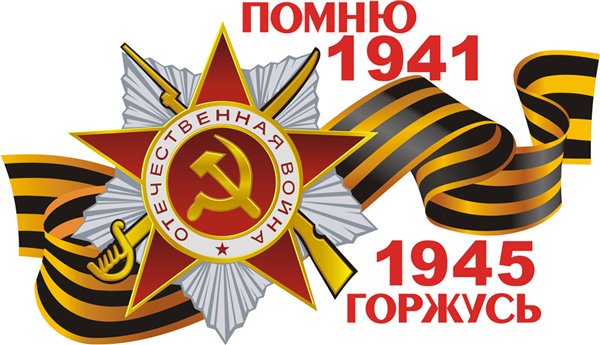 Автор: Дергунов Александр Евгеньевич, 28.06.2004г., 6 классЧелябинская область Троицкий район  п. Каменная Речка ул. Центральная, 36Руководитель объединения «Мой край родной»: Тинькина Светлана Викторовна МКОУ «Каменнореченская СОШ»п. Каменная Речка, 2016 г.Содержание:Сочинение «Мой прадед – герой!»   стр. 3-5Приложение                                         стр. 6-9Мой прадед – герой!          Однажды у прабабушки Нади я увидел старую фотографию сильного, крепкого мужчины [приложение 1]. Я попросил ее рассказать об этом человеке. Из рассказа прабабушки я узнал, что это Боровков Прохор Савостьянович, ее отец.           Я знаю о войне из фильмов и книг, но то, что мне рассказала бабушка, было очень интересно, и мне захотелось написать ему письмо.Дорогой прапрадедушка Прохор!          Пишет тебе твой правнук Александр. Я пишу тебе это письмо, потому что я восхищен твоим героизмом, стойкостью. Из рассказа прабабушки я узнал, что ты был призван на Великую Отечественную войну в феврале 1942 года и воевал в 886 дивизии  Западного фронта.         Я горжусь тем, что ты, не жалея сил, выпекал хлеб для солдат. Ты мог работать по несколько смен без отдыха, чтобы у солдат был всегда свежий, вкусный хлеб. Я считаю, что ты, дедушка, настоящий герой, так как сытый солдат – сильный солдат! Я знаю, что за свой героизм ты был награжден медалью «За боевые заслуги», «За отличные показатели в работе» и орденом «Красная звезда», я это узнал из Интернета. Мне удалось найти в архивных документах твой Наградной лист [приложение 2].        Дорогой дедушка, меня переполняли чувства гордости и уважения к тебе, и я решил рассказать о тебе на уроке мужества, который проходил у нас в школе [приложение 3].  Ребята очень внимательно слушали мой рассказ. А ещё, дед, я хочу быть таким же сильным, крепким как ты, поэтому я с удовольствием занимаюсь спортом. Каждый год 9 мая я с большим удовольствием принимаю участие в эстафете, посвященной Дню Победы в Великой Отечественной войне [приложение 4].  Я хочу, чтобы ты тоже мог мной гордиться!           Я всегда буду помнить о том, что у меня был такой необыкновенный дедушка! Спасибо тебе за твой героизм и мужество!Твой правнук АлександрПриложение 1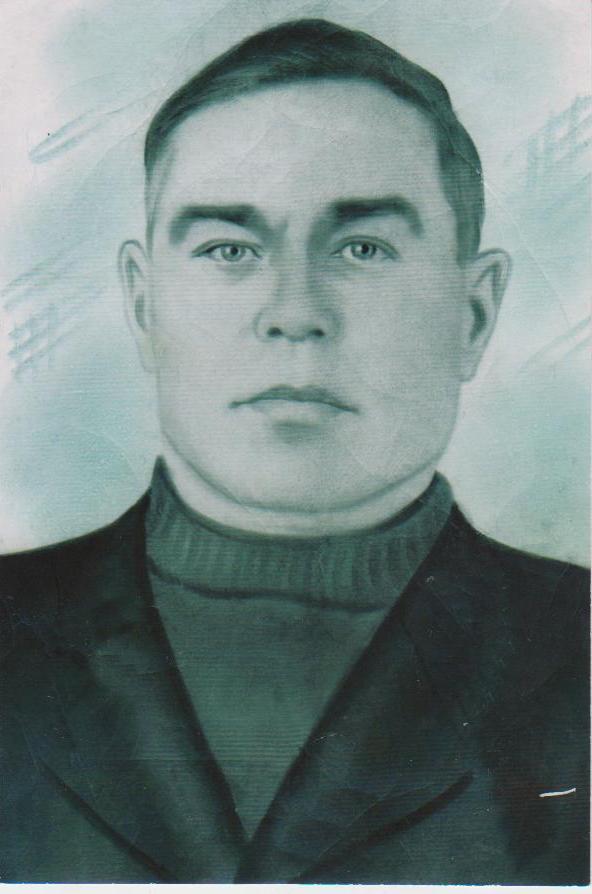 Фото 1. Боровков  Прохор Савостьянович – мой прапрадедушкаПриложение 2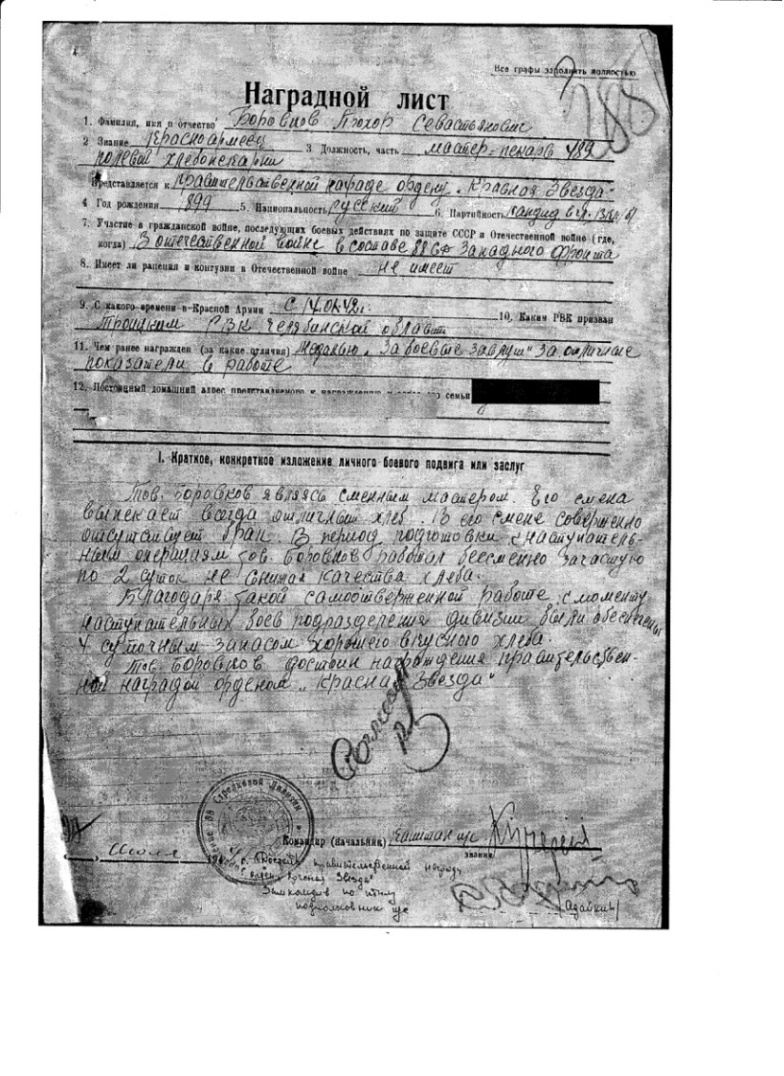 Фото 2. Наградной лист Боровкова П.С.Приложение 3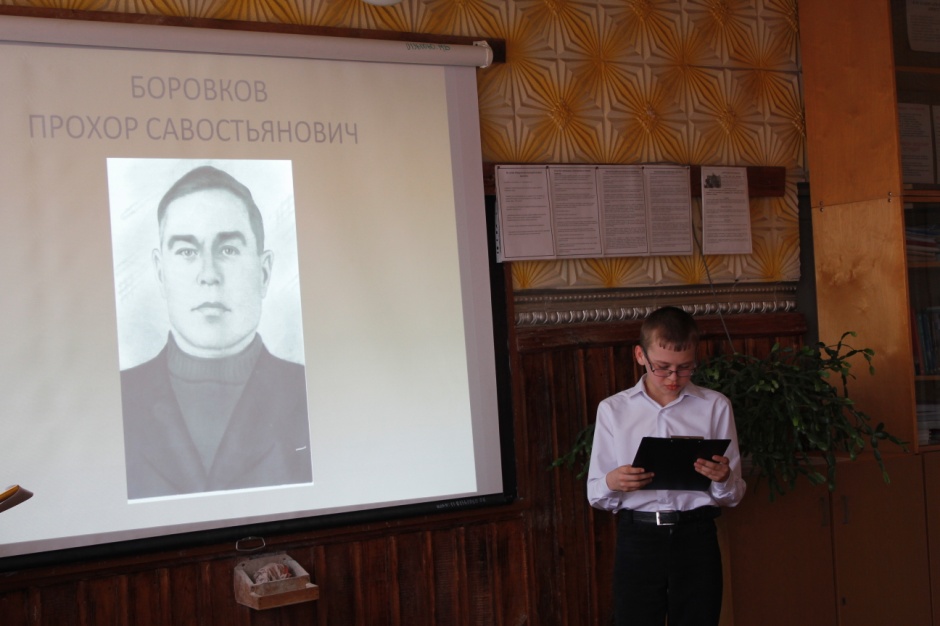 Фото 3. Урок мужества «Будем жить и помнить»Приложение 4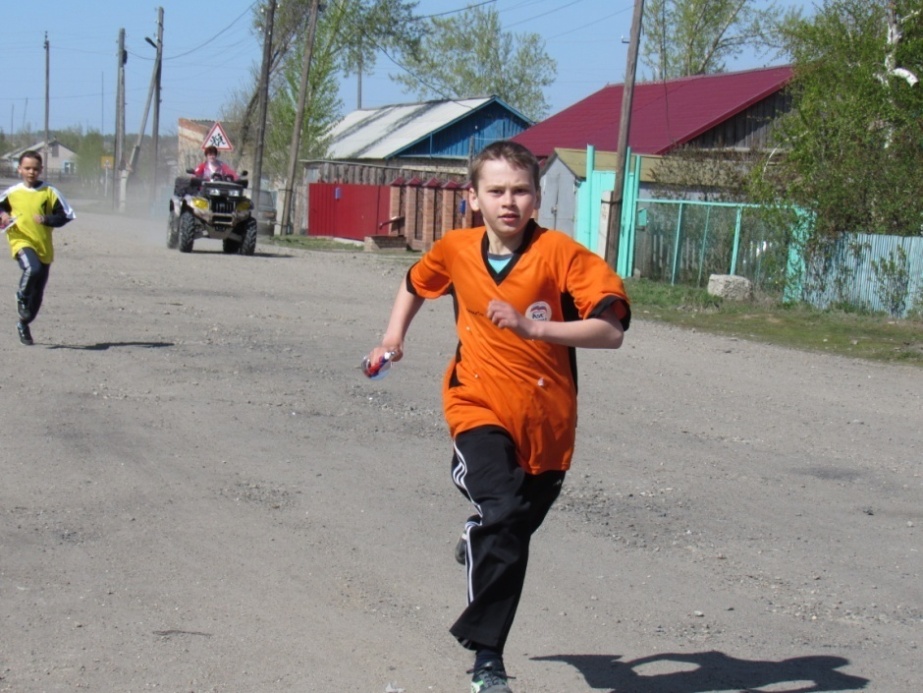 Фото 4. Эстафета, посвященная Дню Победы